Тема: «В гости к временам года»Цель: уточнить характерные признаки времен года, выявлять простейшие причинно-следственные связиЗадачи:Образовательные:- упражнять в согласовании прилагательных с существительными- обогащать словарный запас- учить различать на слух слова с определенным звуком- упражнять в изменении слов при помощи суффиксов- учить детей эмоционально воспринимать стихотворения, замечать выразительные средства- активизировать качественный словарь.- обобщить знания детей о временах года- учить видеть характерные особенности разных времен года- учить воспринимать красоту природы, замечать выразительность образа, настроения- закреплять умение воспринимать образ каждого времени года в музыке, стихах, рисунках, создавать нужный пейзаж.Развивающие:- развивать наблюдательность, интерес к окружающей природе, активность, внимание, рассуждать.- развивать фонематическое восприятие- развивать образность речи, творческое воображение- развивать зрительное восприятие, слуховое и зрительное внимание, мелкую моторику;- развивать эстетическое восприятие красоты природыВоспитательные:- воспитывать любовь к природе.- доставить детям радость и удовлетворение от игр- воспитывать умение внимательно слушать рассказы своих товарищей, дополнять ответы.Индивидуальная работа: побуждать к активной речевой деятельности малоактивных детей.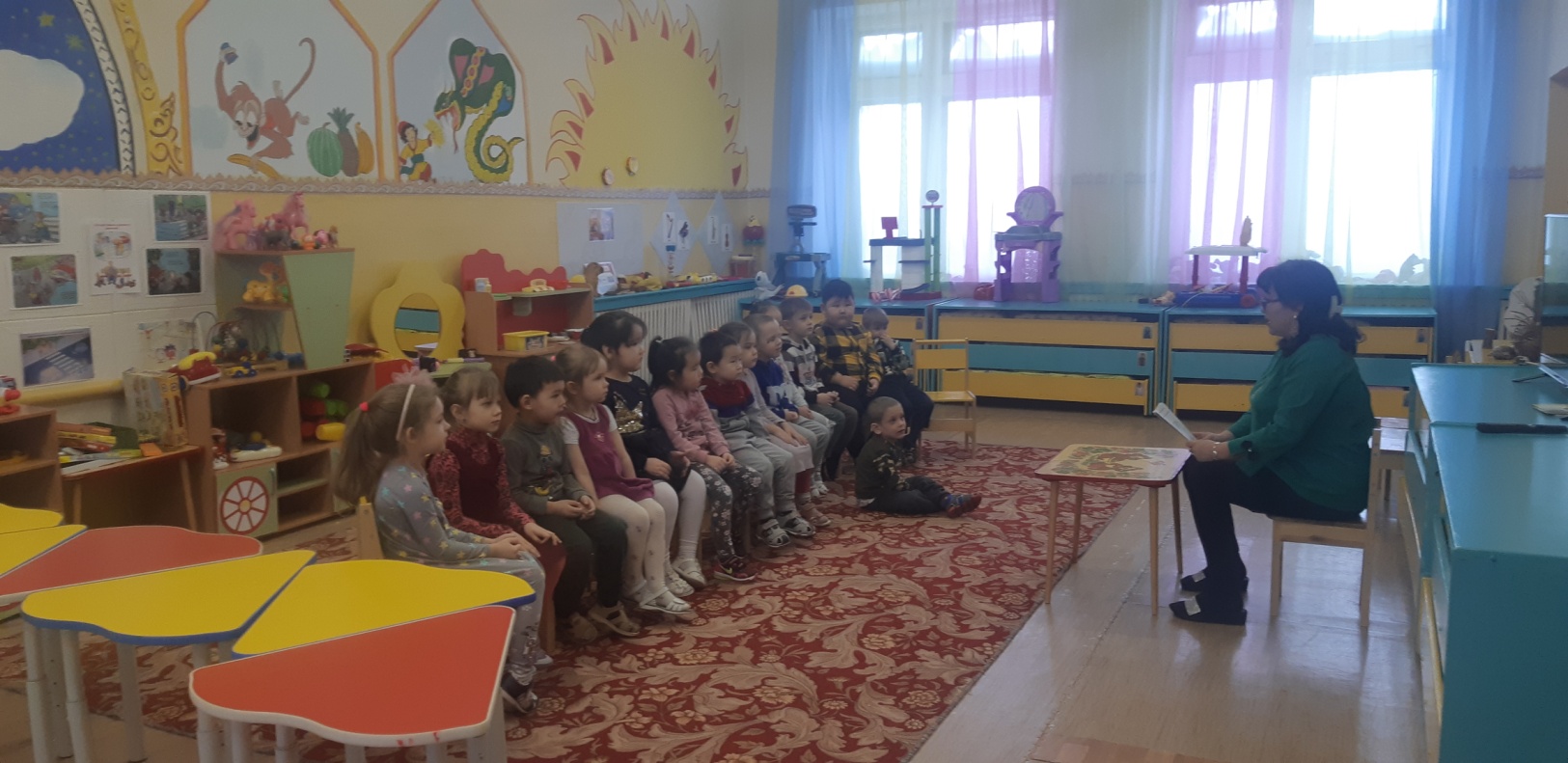 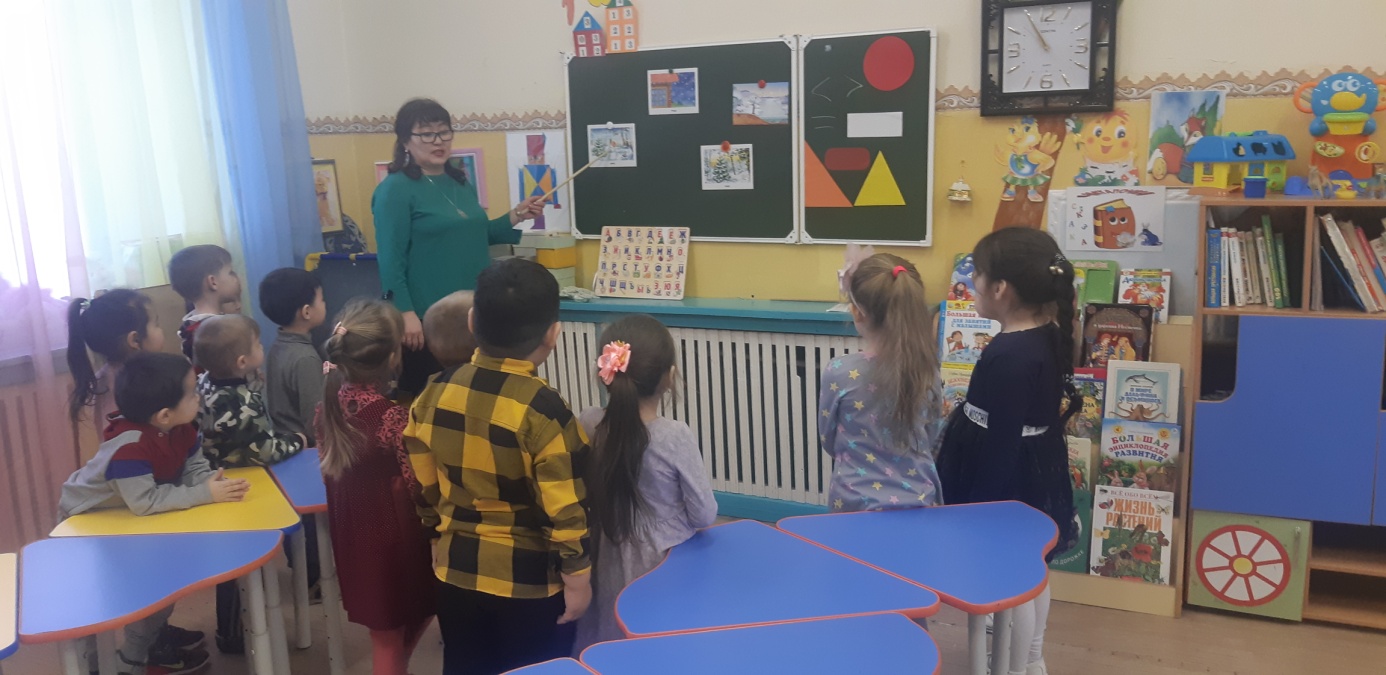 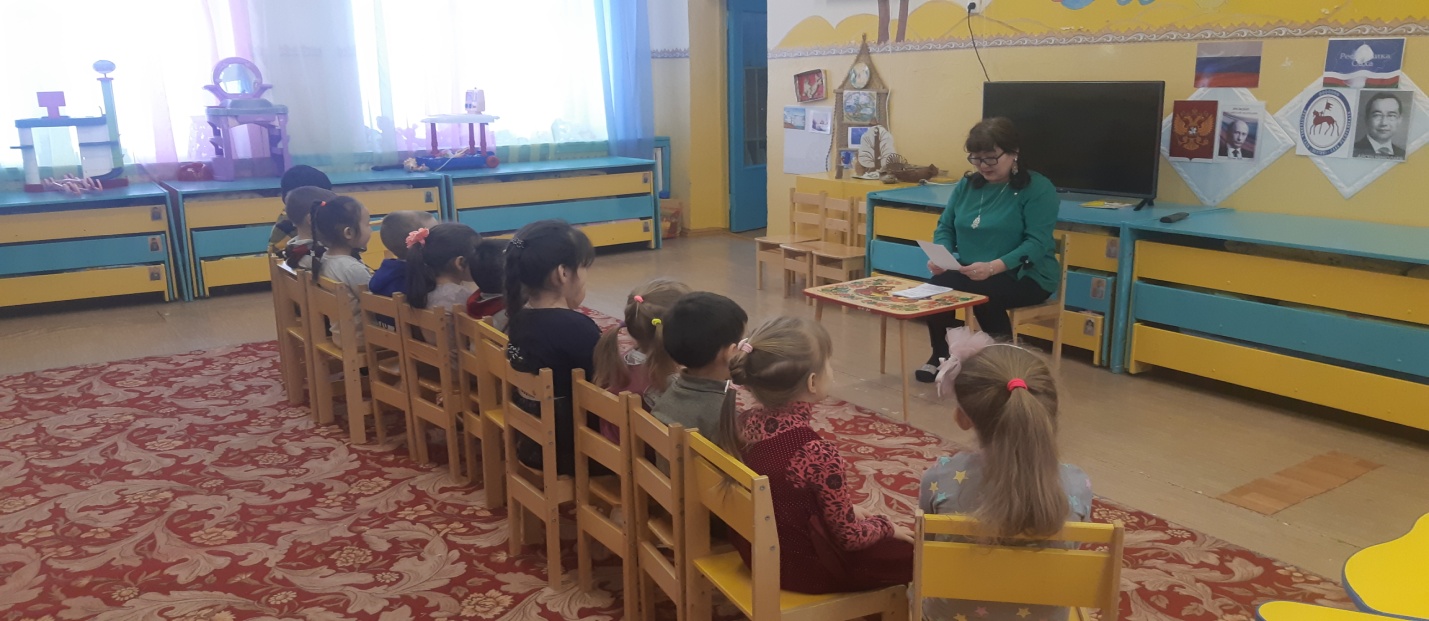 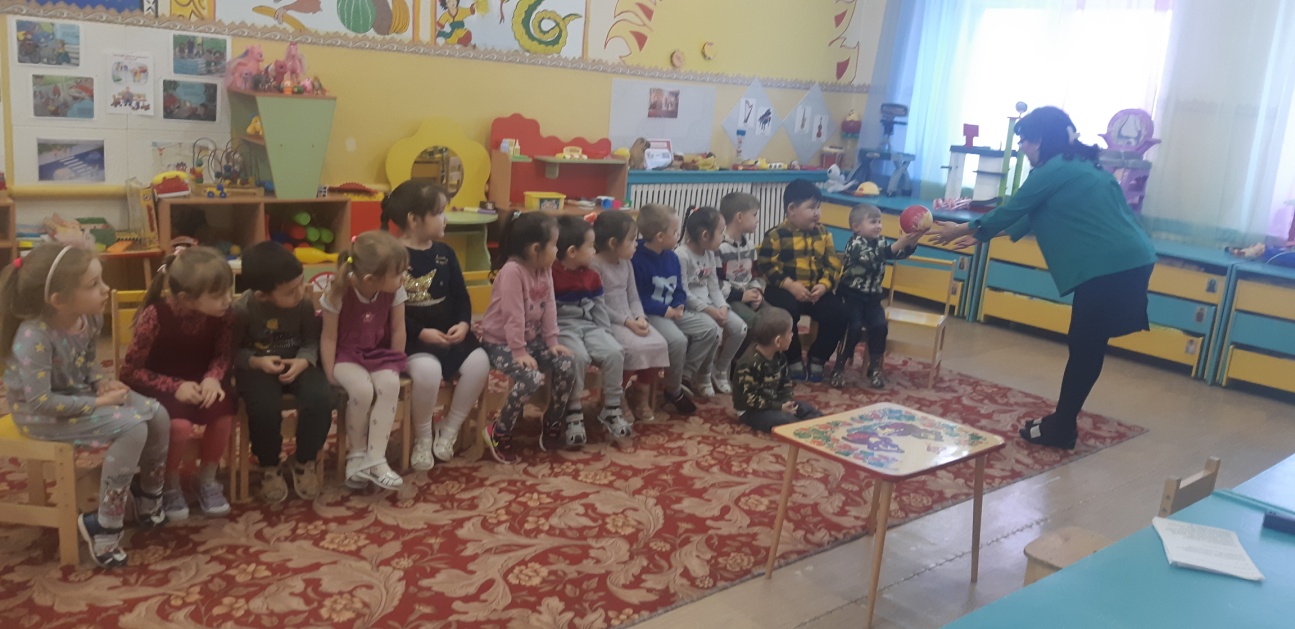 